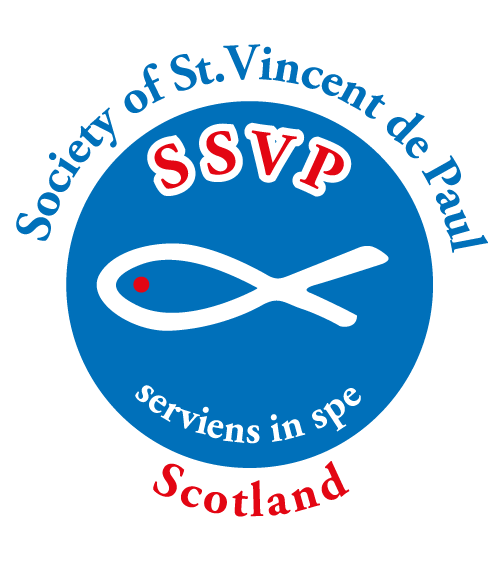 Conference CodeConference NameFor Office UseFor Office UseDate Received Date PostedPriced Resources Priced Resources Priced Resources Priced Resources Publications	PRICEQTYTOTALInduction Booklets (free to new members)£1.00Manual & Rule (free to new members)£2.00Prayer Book 	£2.50Blank Card - For Own Message£0.30Conference BooksPRICEQTYTOTALBookkeeping Procedures for SSVP ConferencesFREECash Book£28.00Receipt Book	£4.50Relief Book£28.00MiscellaneousPRICEQTYTOTALChildren’s Prayer Card & Medal Set(10 Pack)£7.50St Vincent de Paul Medal	£0.15SSVP logo Lapel Badge£1.00Free Resources (+ free postage) Free Resources (+ free postage) Prayer CardsQTYCanonisation Prayer Book MarkerCanonisation Prayer CardConference Prayer CardDaily Prayer Card‘I Live Alone’ Prayer CardIntentions Mass Card & EnvelopePetition Prayer CardYouth - Free Resources Youth - Free Resources Mini Vinnies (Primary School Age)QTYMini Vinnie GuidebookBadges Pencil Prayer CardsReflection Booklets Youth SSVP (Secondary School Age +)QTYJunior Vinnie GuidebookSenior Vinnie Guidebook       Junior Vinnie – BadgesSenior Vinnie – BadgesPrayer Cards                                  Reflection Booklets                       Youth Induction Manuals          Pop-up Posters - Available on LoanPlease contact the national office to arrange  admin@ssvpscotland.com Name & Address of order recipient Totals Totals Cost of Resources  Cost of 2nd Class Postage* Final Cost